                                                                                                                                 »;                1.2. Раздел «Ресурсное обеспечение реализации муниципальной программы» Программы изложить в следующей редакции:  «                                                                                                                                    ».          2. Настоящее постановление подлежит обнародованию на официальном сайте администрации Промышленновского муниципального района в сети Интернет.           3. Контроль  за  исполнением  настоящего  постановления  возложить на  и.о. заместителя  главы   Промышленновского  муниципального  района              А.П. Безрукову. 4. Настоящее постановление вступает в силу со дня подписания.исп. Л.Н. Жданова тел.7-19-17 Объемы и источники финансирования муниципальной программы в целом и с разбивкой по годам ее реализации                                                                             Всего средств – 195 536,0 тыс. руб., в том числе по годам реализации:2018 год – 49 383,3 тыс. руб.;2019 год – 53 201,1 тыс. руб.;2020 год – 46 475,8 тыс. руб.;2021 год – 46 475,8 тыс. руб.из них:районный бюджет – 193 298,3 тыс.руб., в том числе по годам реализации:2018 год – 48 901,8 тыс. руб.;2019 год – 52 615,7 тыс. руб.;2020 год – 45 890,4 тыс. руб.;2021 год – 45 890,4 тыс. руб. областной бюджет – 2 237,7 тыс. руб.,                                 в том числе по годам реализации:2018 год – 481,5 тыс. руб.;2019 год – 585,4 тыс. руб.;2020 год – 585,4 тыс. руб.;2021 год – 585,4 тыс. руб.№п/пНаименование муниципальной программы, подпрограммы, основного мероприятия, мероприятияИсточник финансированияОбъем финансовых ресурсов, тыс. руб.Объем финансовых ресурсов, тыс. руб.Объем финансовых ресурсов, тыс. руб.Объем финансовых ресурсов, тыс. руб.№п/пНаименование муниципальной программы, подпрограммы, основного мероприятия, мероприятияИсточник финансирования2018 год2019 год2020 год2021 год12345671Муниципальная программа «Функционирование органов местного самоуправления Промышленновского Всего49 383,353 201,146 475,846 475,81Муниципальная программа «Функционирование органов местного самоуправления Промышленновского районный бюджет48 901,852 615,745 890,445 890,41Муниципальная программа «Функционирование органов местного самоуправления Промышленновского областной бюджет481,5585,4585,4585,41234567района» на 2018 - 2021 годы 1.1.Глава Промышленновского муниципального районаВсего1 338,82 434,51 282,01 282,01.1.Глава Промышленновского муниципального районарайонный бюджет1 338,82 434,51 282,01 282,01.1.Глава Промышленновского муниципального районаобластной бюджет1.2.Председатель Совета народных депутатов Промышленновского муниципального районаВсего1 086,41 275,11 042,01 042,01.2.Председатель Совета народных депутатов Промышленновского муниципального районарайонный бюджет1 086,41 275,11 042,01 042,01.2.Председатель Совета народных депутатов Промышленновского муниципального районаобластной бюджет11.3.Обеспечение деятельности органов местного самоуправления Всего44 615,447 579,842 259,542 259,511.3.Обеспечение деятельности органов местного самоуправления районный бюджет44 615,447 579,842 259,542 259,511.3.Обеспечение деятельности органов местного самоуправления областной бюджет11.4.Создание и функционирование комиссий по делам несовершеннолетних и защите их правВсего355,8455,4455,4455,411.4.Создание и функционирование комиссий по делам несовершеннолетних и защите их праврайонный бюджет11.4.Создание и функционирование комиссий по делам несовершеннолетних и защите их правобластной бюджет355,8455,4455,4455,411.5.Осуществление функций по хранению, комплектованию, учету и использованию документов Архивного фонда Кемеровской областиВсего15,015,015,015,011.5.Осуществление функций по хранению, комплектованию, учету и использованию документов Архивного фонда Кемеровской областирайонный бюджет11.5.Осуществление функций по хранению, комплектованию, учету и использованию документов Архивного фонда Кемеровской областиобластной бюджет15,015,015,015,011.6.Создание и функционирование административных комиссийВсего110,7115,0115,0115,011.6.Создание и функционирование административных комиссийрайонный бюджет11.6.Создание и функционирование административных комиссийобластной бюджет110,7115,0115,0115,0.1.7.Оказание адресной материальной помощи гражданамВсего0,091,891,891,8.1.7.Оказание адресной материальной помощи гражданамрайонный бюджет0,091,891,891,8
.1.7.Оказание адресной материальной помощи гражданамОбластной бюджет123456711.8.Финансовое обеспечение наградной системы  Всего1 292,3721,8670,0670,011.8.Финансовое обеспечение наградной системы  районный бюджет1 292,3721,8670,0670,011.8.Финансовое обеспечение наградной системы  областной бюджет11.9.Проведение приемов, мероприятий Всего568,9512,7545,1545,111.9.Проведение приемов, мероприятий районный бюджет568,9512,7545,1545,111.9.Проведение приемов, мероприятий областной бюджет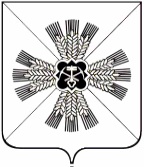 